   Name ____________________________   Week of  __________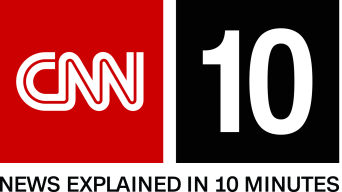    Directions:Below, explain one story that interested you. Write the main idea & two details.                        Below, explain a number from the story. (measurable data)__________Main Idea: Detail #1: Detail #2:  Number: Details:  __________Main Idea: Detail #1:Detail #2: Number: Details: __________Main Idea:Detail #1:Detail #2:Number:Details:__________Main Idea:Detail #1:Detail #2:Number:Details:Website iswww.cnn.com/cnn10   (or on YouTube)Due Friday morning